Felinfach Community CouncilMinutes for Regular Meeting held at Llandefalle. HallOn Tuesday 14th November 2023 at 6.30pmPresent: C.Morgan, I.Robinson, G.Jones, S.  Brown, R.Williams, G. Price, R. Carrotte.Apologies – S.Shepstone, J.PryceAbsent -NoneDeclaration of interest – I.Robinson (Agenda Item 2.2 Planning)Any other Business   - Hedge Trimming along Caebetran RoadMINUTES of the last regular Meeting held on Tuesday 10th October 2023 were RESOLVED as a true account.											____ ActionsA.O.B (October) – Update from Mr Chairman on previous concerns on No.1 Glandulais’s fence – Mr Chairman confirmed that the wall had been the issue when it was erected and the previous owner was asked to reduce the height, Clerk informed Counci that the present owner Mr Lewis had visited her to explain that the fence was in scope with planning regulations but appreciates that it is an issue after being approached by a number of residents. He will make every effort to make adjustments to the fence as soon as possible.Clerk to write to Mr Lewis to thank him for his understanding.											____Actions( October) Website Support – New support Found to assist with website. Clerk advised Council that Mr Keiron Williams from Merthyr has agreed to take over offering support and assist with Changes, Updates, and Policies regarding the Website from Data Etc.Clerk to clarify charges for his services.											____,Actions( August 2023) Planning Application 21/1494/FUL Golwy-y-Mynydd. – Clerk advised Council that communication has been made with Powys County Council Highways to which they confirmed that conditions 6,7 & 8 have been discharged, which concludes that matter is in order at this time.Clerk has made several attempts to clarify with Planning Department if Powys have an enforcement officer, to which there has been no response.Luke Jones (Planning Officer) is no longer employed by Powys County Council.											____A.O.B (October) Kiosk at Dan-y-parc Common. – Clerk has been unable to source a product to secure Dan-y-Parc Common Kiosk, Cllr Robinson has agreed to take over the mantle.											       ____3.2 (October)– New Signs for Play Park – Quotations  - Clerk obtained two quotations for replacing the signs in the Play Park to which the Council were taken aback by the amount of money to replace. Cllr Robinson has agreed to explore another avenue.											____Update on all “Other Business “ if Clerk has a response. – No response received 											____2. Planning 2.1 - Application Reference: 23/1566/REM Grid Reference: E:311749 N: 230432Proposal: Application under section 73 to vary condition 2 attached to B96/09 toallow for an extension of time. Site Address: Existing Hillside & HilltopQuarry, Near Tredomen, Llangorse, Brecon Powys. – It was resolved by full Council that there will be no objection to this application, Clerk to advise Planning Department.											____2.2 - Application Reference: 23/1640/HH Grid Reference: E:310329 N: 235912Proposal: Reconfiguration of Home Cottage including new timber cladding andthe erection of a two-storey rear extension. Site Address: Home Cottage, Llandefalle,Brecon, LD3 0NDCllr Robinson at this point declared a personal interest in this application, Cllr Robinson took no part in the decision made, it was resolved by Council that there will be no objection to this application, Clerk to advise Planning Department.											____F.Y.I.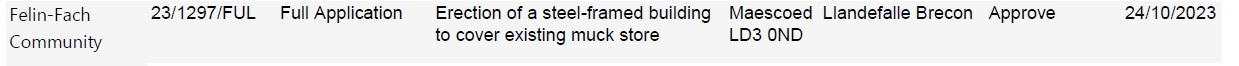  											____3.0 - Correspondence 3.1 – Biodiversity / On the Verge –  Overview of  Play Park meeting with Martin Draper – Clerk reported on the visit made by Martin Draper to Felinfach on 22nd October 2023, Full Council agreed that the funding available from Powys to enhance biodiversity to which the Play Park sub-committee will apply for ,will be applied for under the umbrella of the Community Council.											____3.2 – Hedge Trimming along Caebetran Road – Clerk to contact Powys Highways regarding this matter.											____Reports – SLCC & OVW Seminar report from Clerk.- Clerk updated the Council on the Seminar which covered Audit, Cyber Security, Health & Safety.											____County Councillor Report. – C.C Tom Colbert was unable to attend  tonight’s meeting but asked Clerk to bring two items to the attention of the Council.Pont-y-Bat Roundabout – this item will be referred back to the Minister for Transport to review, collision report will be assessed.He will be attending a meeting with Welsh Water on 15th November 2023 to hear proposals for closing A470 at Llyswen for a 3-week period after Christmas. Cllr Colbert will report back.											____6.1 - Current Account 6.1 - Arrange Precept Budget Meeting with Finance Committee. – Views on any category that needs to be added or deleted from budget. The Finance meeting was arranged for Tuesday 28th November 2023 2 pm at Clerks home.No Category was suggested to be added or taken away.Cllr Williams advised that maybe some of the nonimportant categories budget be reduced to reflect the reduction in budget/ precept which has a fundamental effect on Council Tax for each elector during  a cost-of-living crisis.											____6.2 - Balance of AccountsStatement Dated : 30th Sept – 30th Oct 2023Previous Balance						   7792.71 Withdrawn							     220.00Income						                   0.00New Balance						             7572.71 Payments made     Jeff Price				                         120.00	                Swansea & Brecon Diocesan				     100.00Income: 	        						        0.00                 							 Forthcoming Payments:   Powys County Council		                           72.00	                     Matthew Phillips				   		  1275.00  							   ____	Reserve Account   Statement date 3rd November 2023 Previous Balance			 				             191.13Interest									       0.24New Balance									   191.37Play Park Account   No Statement Available, with no change in balance.											   _____6.3 – Appropriate sum under section 137(4)(a) of the local Government Act 1972section 137 expenditure limit for 2024-2025 – Clerk informed the Council that the amount for the above period is £10.81 per elector											   _____Point of InterestDefibrillator connected to Ambulance service.I hope you are well and thank you for your Site Check report.I am pleased to let you know that the Ambulance Service has confirmed that you site is live.If you have any queries please do not hesitate to contact me.Book Swap Closed for Winter, books put into storage.Felinfach Electronic Bus Timetable is now back working.Cllr Robinson raised the issue of standing water on surrounding by-roads, Clerk to contact Highways.											____Chairman’s BusinessDate of next meeting – arranged for Tuesday 12th December 2023 Maes-y-Bellan Chapel.Meeting Closed at 19.51 hrs.Chairman…………………………………Date……………………